Nombre del Recurso TIC: EXAMTIME¿Qué es el recurso? ¿Cuál es su clasificación REA?Herramienta para crear mapas mentales por internet. Clasificación REA: herramienta.¿Para qué sirve?:Herramienta en español, para la generación de mapas mentales de fácil creación, espectacularidad de su visualización, tiene similitud con Prezi.  Se pueden diseñar de forma colaborativa y enriquecer con otro contenido multimedia.¿Para qué asignatura y nivel se presta mejor?:Todas las asignaturas y niveles de la enseñanza media, en actividades donde se requiera organizar ideas.¿Qué habilidades TIC para el aprendizaje potencia?: Todas Razón de la recomendación:Los procesos creativos se generan de mejor manera producto del orden del pensamiento, desarrollo que esta herramienta ofrece apoyar.Enlace Demo: https://www.examtime.com/es/mapas-mentales/ Bibliografía: https://s3-eu-west-1.amazonaws.com/examtime-guides/Guia-del-Profesor-2014-2015-ExamTime.pdf Nombre e institución de quién recomienda: Paola Ascencio Ojeda, Universidad de Magallanes.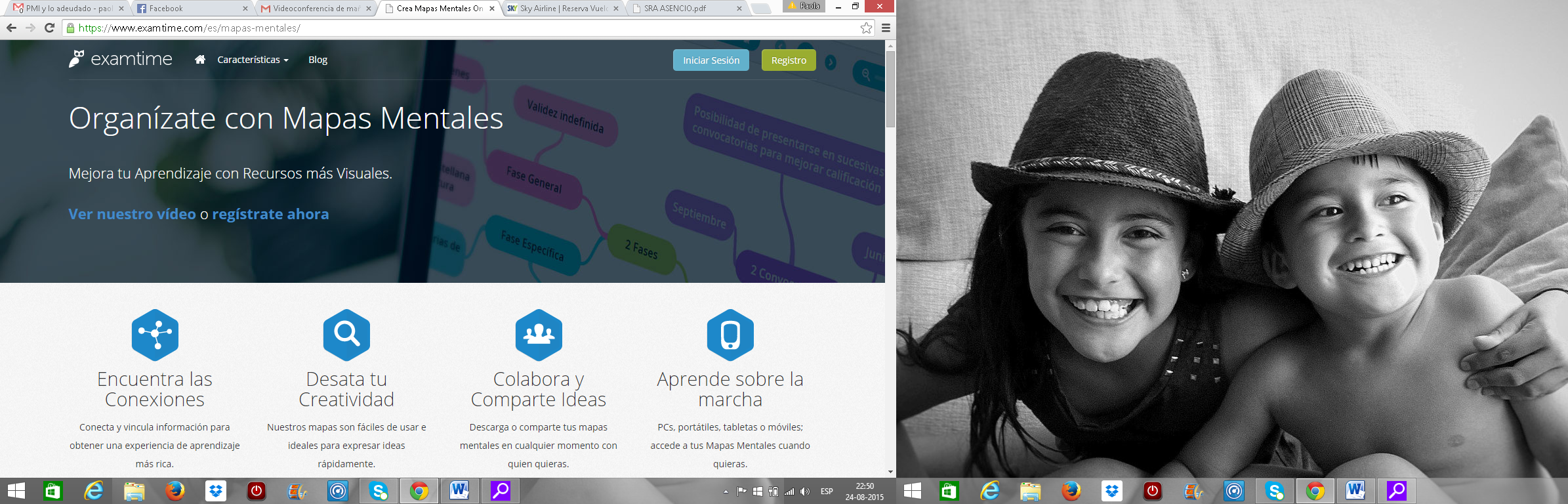 